Publicado en 43005, Tarragina el 28/05/2013 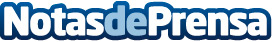 BuscoUnChollo.com celebra su 3er cumpleaños con un completo rediseño de su web.La web de venta flash de viajes BuscoUnChollo.com cumple 3 años renovando su web, haciéndola más visual y simple para el cliente. Su particular modelo de negocio triunfa en la red, ofreciendo viajes a precios de chollo durante no más de 7 días. Actualmente están trabajando en la incorporación de nuevas funcionalidades y servicios, como la incorporación de opiniones de sus clientes y el lanzamiento de las nuevas versiones de su App móvil para iOS y Android que ya ha triunfado en las tiendas de aplicaciones.Datos de contacto:Departamento de Comunicación de BuscoUnChollo.comDepartamento de Comunicación de BuscoUnChollo.comNota de prensa publicada en: https://www.notasdeprensa.es/buscounchollocom-celebra-su-3er-cumpleanos-con-un-completo-rediseno-de-su-web Categorias: E-Commerce http://www.notasdeprensa.es